Albert Thomas WellsAlbert Thomas Wells, born in Bushey Heath, Hertfordshire in 1897, was the son of Thomas and Lizzie Wells of ‘Southgate Cottage’, near The Three Crowns on Bushey Heath. He was one of nine children, four of whom died during childhood. His father, who was a cowman, died while Albert was a child. By 1911, when Albert was fourteen, he had left school and was helping his mother run a coffee shop on Bushey Heath. He enlisted as Private G/20729 in the East Surrey Regiment and served in France. He died of wounds on 11 October 1916, aged 19 and was buried at the Boulogne Eastern Cemetery in northern France. He is commemorated on the Bushey Memorial on Clay Hill and at St Peter’s Church, Bushey Heath. 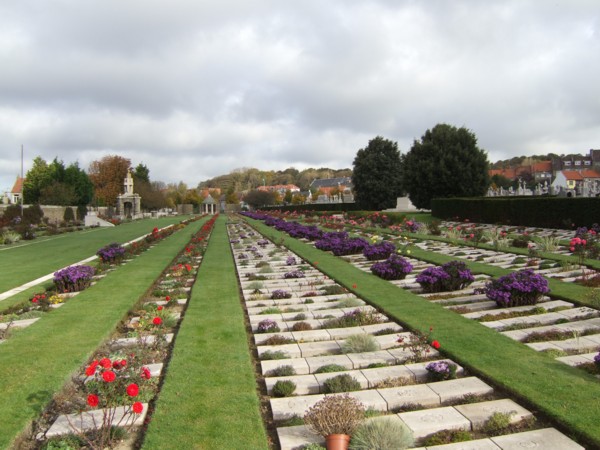 